Key to Test 1Activity 11. 2       2. 3       3. 2       4. 4Activity 2a. 4       b. 2       c. 3       d. 1Activity 31. brown dresses2. pink jumpers3. orange trousersKey to Test 2Activity 1a. 4    b. 3    c. 1    d. 2Activity 2bActivity 31. Yes, I have.2. No, I haven’t.3. Yes, I have.4. No, I haven’t.Activity 41. in    2. on    3. on    4. inKey to Test 3Activity 1a. 3    b. 2    c. 4    d. 1Activity 21. head2. fingers3. leg4. toes5. hand6. armActivity 31. Yes, it has.2. Yes, it has.3. No, it hasn’t.4. Yes, it has.Key to Test 4Activity 1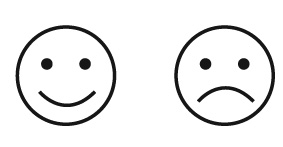 1.          2.          3. Activity 21. don’t like   2. like   3. don’t likeActivity 31. 18   2. 30   3. 50   4. 60   5. 100   6. 90Activity 4Open answersKey to Test 1-4Activity 11. Turn around.  2. Don’t touch your ears!  3. Sit down.Activity 21. a       2. b       3. a       4. bActivity 31. Yes, I have.  2. No, I haven’t.  3. Yes, I have.Activity 41. on   2. in   3. onActivity 51. Yes, I do.   2. No, I don’t.   3. No, I don’t.Activity 6dolls - 50	planes - 16balloons - 90	balls - 40bikes – 18Activity 71. Yes, they are.   2. No, they aren’t.3. Yes, they are.   4. No, they aren’t.